 QUICKBOOKS/EXCEL/GOOGLE SHEETS BOOTCAMP !!   FULLY ONLINE - ONLY 3 NIGHTS/3 WEEKS !!!                             REMOTE EVENING ONLINE QUICKBOOKS/EXCEL/GOOGLE SHEETS!!CLASS SIZE STRICTLY LIMITED TO 15 STUDENTS !!! FIRST COME FIRST SERVE !  NO EXCEPTIONS SEPARATE MENS AND WOMENS CLASSES !! MASTER THE SKILLS ESSENTIAL TO BUILDING A SUCCESSFUL CAREER IN TODAY’S HIGHLY COMPETITIVE JOB MARKET!!FREE  JOB PLACEMENT ASSISTANCE UPON COMPLETION OF THE COURSE IF NEEDED ! Do you want to upgrade your workplace skills but can’t afford to quit your day job to obtain the necessary training? Due to popular demand, The Crown Heights Career Hub, an innovative employment training program, is now offering an intensive evening ONLINE three-week QUICKBOOKS AND EXCEL/GOOGLE SHEETS training program, geared specifically for the Chabad community. CHCH is an AUTHORIZED Quickbooks training facility! In a short span of only THREE WEEKS, our online course will help you gain the skillsets needed to land a higher-paying job, or help you advance in your present position, with proficiency in QuickBooks, Excel and Google Sheets, fully preparing you for higher-level employment. Classes are held live online  3 nights per week for only THREE weeks. Upgrade your  job-skills  from the convenience of your own home!! You will interact virtually with other students and teachers as if in a real classroom setting ! Our master licensed instructors are here to guide you along the way! Crown Heights Career Hub operates under the supervision of Neil Schwerd - a highly successful and acclaimed corporate recruiter. Once you have completed the program, our team of highly skilled employment professionals will work individually with you, helping you to discover your own unique strengths and talents and how to apply them towards the career path best suited for you. CHCH is funded by the UJA Federation of Greater New York and an anonymous donor. 
It is a project of the Jewish Community Council of Greater Coney Island (JCCGCI – Rabbi Moshe Wiener, Executive Director) and benefits from the guidance of the Crown Heights Jewish Community Council under the leadership of Rabbi Eli Cohen.There is no charge for this course, but a small refundable deposit is required, returned to you upon completion of the program. RESERVE your spot today by applying online at www.chcareerhub.org and click “Apply.” You will be contacted shortly afterwards by a staff member to confirm your spot. Watch our video here:https://youtu.be/BBb5yL_EfaICourse Curriculum: Entry-level QuickBooks, Excel and Google Sheets training  Classes meet Monday Tuesday and Wednesday evenings from 7pm-10 pm for  3 weeks.Job placement assistance if needed upon completion of course.ALL business software provided for FREE Real world business applications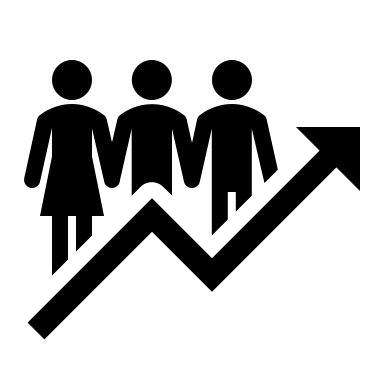 WhatsApp 332-210-6670Email s.gold@jccgci.org Call 718-449-5000 ext. 2349 to be in touch!Follow us on Instagram @ch_careerhub and Facebook @careerhubch 